Ежегодный итоговый отчет о результатах анализа состояния и перспектив развития системы образования Нижнетавдинского муниципального района за 2020 год составляется в целях информационной поддержки разработки и реализации государственной политики Российской Федерации в сфере образования, непрерывного системного анализа и оценки состояния и перспектив развития образования (в том числе в части эффективности деятельности организаций, осуществляющих образовательную деятельность), усиления результативности функционирования образовательной системы  Нижнетавдинского муниципального района за счет повышения качества принимаемых для нее управленческих решений, а также в целях выявления нарушения требований законодательства об образовании.Отчет формируется:- на основе постановления Правительства Российской Федерации от 5 августа 2013 г. № 662 «Об осуществлении мониторинга системы образования»;-на основе показателей мониторинга системы образования в соответствии с приказом Минобрнауки России от 15.01.2014 №14 и методики их расчета (приказ Минобрнауки России от 11.06.2014 №657);-в соответствии с формой итогового отчета о результатах анализа состояния и перспектив развития системы образования, утвержденной приказом Министерства образования и науки Российской Федерации от 27.08.2014 № 1146. Итоговый отчет подготовило управление образования администрации Нижнетавдинского муниципального района.Общая координация работ: начальник управления образования администрации Нижнетавдинского муниципального района Рокина Ирина Андреевна.Отчет cформирован: - на основе постановления Правительства Российской Федерации от 5 августа 2013 г. № 662 «Об осуществлении мониторинга системы образования»;-на основе показателей мониторинга системы образования в соответствии с приказом Минобрнауки России от 15.01.2014 №14 и методики их расчета (приказ Минобрнауки России от 11.06.2014 №657);-формы федерального статистического наблюдения №ОО-1 «Сведения об организации, осуществляющей подготовку по образовательным программам начального общего, основного общего, среднего общего образования» на начало 2020/2021 учебного года;-форма федерального статистического наблюдения № 85-к;-ведомственные формы отчетности.Основной целью деятельности управления образования администрации Нижнетавдинского  муниципального района и образовательных учреждений  в   2020 учебном году являлось обеспечение устойчивого и динамичного функционирования муниципальной  системы  общего образования по организации предоставления общедоступного и бесплатного дошкольного общего, начального общего, основного общего, среднего общего образования Развитие муниципальной системы общего образования осуществлялось по основным направлениям:удовлетворение потребности населения в услугах дошкольного образования для детей, начиная с раннего детского возраста;создание условий, соответствующих федеральным требованиям к реализации образовательной программы, во всех образовательных учреждениях с учётом специфики социокультурного окружения и запросов родителей;обеспечение  общедоступного и качественного общего образования на основе модернизации образовательной практики в соответствии с федеральными государственными требованиями и образовательными стандартами;совершенствование работы образовательных учреждений, ориентированной на развитие одаренных  и талантливых детей;оказание методической помощи образовательным учреждениям в области планирования и осуществления изменений внешней и внутренней структуры своих образовательных организаций с целью повышения качества образования; -создание условий для эффективной организации обучения и социализации детей с ограниченными возможностями здоровья, развитие интегрированного (инклюзивного) образования;обеспечение исполнения федеральных требований к образовательным учреждениям в части охраны здоровья обучающихся, создание условий безопасного пребывания учащихся в образовательных учреждениях.В целом, в муниципальной системе дошкольного и общего образования за отчетный период осуществлялась системная работа, направленная на создание условий для реализации доступного качественного обучения, воспитания и развития, формирования комфортной и безопасной социальной среды.В Нижнетавдинском районе изучение состояния деятельности образовательных учреждений осуществляют специалисты администрации Нижнетавдинского муниципального района;-информационное и методическое обеспечение осуществлялось информационно-методическим центром управления образования администрации Нижнетавдинского муниципального района. Систему дошкольного образования  была представлена: 1 муниципальным  автономным дошкольным  образовательным учреждением, 3 филиалами «начальная школа-детский сад», 6 структурными подразделениями, 12 отделениями дошкольного образования и 1 группой кратковременного пребывания. Дошкольные образовательные учреждения посещают 1447 (АППГ-1544) детей, из них группу «полного дня» - 1154 (АППГ-1238) ребенка, группу ГКП – 31 (АППГ-59) детей, группу КМП – 262 (АППГ-180) человек. Система общеобразовательных учреждений в 2020 году была представлена 2 юридическими лицами - МАОУ «Велижанская СОШ», МАОУ «Нижнетавдинская СОШ», в состав которых входят: 12 средних общеобразовательных учреждений, 5 основных общеобразовательных учреждений, 3 начальных общеобразовательных школы- детский сад. В общеобразовательных учреждениях занималось 3189 (АППГ-3144) учащихся: 1359 (АППГ-1338) человек осваивали начальное общее образование, 1593 (АППГ-1557) основное общее образование, 237 (АППГ-249) – среднее общее образование. Нижнетавдинский район расположен на юго-западе Тюменской области в подтаежной зоне. Площадь района составляет - 735645га, в том числе: земли сельскохозяйственного назначения – 197156 га; земли поселений – 14256 га; земли под объектами промышленности, транспорта, связи (и т.д.) – 3270 га; земли особо охраняемых территорий и объектов (природно-охранного, природно-заповедного, оздоровительного, рекреационного, историко -культурного назначения) – 15 га; земли лесного фонда – 439485 га; земли водного фонда – 9976 га; земли запаса – 71463 га. Для развития Нижнетавдинского муниципального района сложились благоприятные социально-экономические условия, обусловленные его внутренним потенциалом, географическим расположением, запасами природных ресурсов, агропромышленным комплексом.Развивается сельское хозяйство; активно ведется строительство объектов; осуществляется модернизация образования и здравоохранения; развивается культура и спорт.Демографический потенциал района определяют: численность населения, смертность, показатели здоровья населения.В  проживают в районе 28409 человек.За последние пять лет население района увеличилось на 328 человек (2016г.-28078чел., 2017г.-28105чел., 2018г.-28348чел., 2019г.-28409чел., 2020г.-28406чел.).В районе проживает 17 национальностей: около 70% русские, около 17% татары, более 8% чуваши и 5 % другие национальности: украинцы, белорусы, немцы и т.д. Анализируя возрастной состав населения  можно отметить увеличение детей в возрасте от 0 до 17 лет.  Деятельность системы образования в 2020 учебном году была направлена на реализацию программы «Основные направления развития образования в Нижнетавдинском муниципальном районе» на 2019 год и  плановый период до 2025 года и приоритетного национального проекта «Образование», на создание условий для оказания доступных, качественных образовательных услуг.В течение учебного года развитие системы образования в Нижнетавдинском районе осуществлялось по следующим направлениям:удовлетворение потребности населения в услугах дошкольного образования для детей, начиная с раннего детского возраста;создание условий, соответствующих федеральным требованиям к реализации образовательной программы, во всех образовательных учреждениях с учётом специфики социо - культурного окружения и запросов родителей;обеспечение общедоступного и качественного общего образования на основе модернизации образовательной практики в соответствии с федеральными государственными требованиями и образовательными стандартами;совершенствование работы образовательных учреждений, ориентированной на развитие одаренных  и талантливых детей;оказание методической помощи образовательным учреждениям в области планирования и осуществления изменений внешней и внутренней структуры своих образовательных организаций с целью повышения качества образования; создание условий для эффективной организации обучения и социализации детей с ограниченными возможностями здоровья, развитие интегрированного (инклюзивного) образования;обеспечение исполнения федеральных требований к образовательным учреждениям в части охраны здоровья обучающихся, создание условий безопасного пребывания учащихся в образовательных учреждениях.Основными результатами деятельности  является:Общедоступность и бесплатность в соответствии с федеральными государственными образовательными стандартами дошкольного общего, начального общего, основного общего и среднего общего образования. Повышение уровня образования обучающихся.Вовлечение в полноценную жизнедеятельность детей и подростков, испытывающих трудности с интеграцией в обществе (детей с ограниченными возможностями здоровья, инвалидов, несовершеннолетних с девиантным поведением и др.).Организация качественной подготовки выпускников общеобразовательных учреждений Нижнетавдинского муниципального района к государственной аттестации.Развитие одаренности детей.Формирование конкурентной образовательной среды.Совершенствование технологий и программ обучения, повышение уровня обученности выпускников.Корректировка содержания и форм повышения квалификации педагогических кадров.Систему дошкольного образования в районе представляют 23 учреждения, в том числе: 1- муниципальное автономное дошкольное образовательное учреждение; 5-структурных подразделений школ, оказывающих услуги дошкольного образования; 3-учреждения для детей дошкольного и младшего школьного возраста (образовательный комплекс «Школа - сад»);12-отделений дошкольного образования при общеобразовательных учреждениях, оказывающих услуги дошкольного образования;1-группа кратковременного пребывания при общеобразовательном учреждении, оказывающем услуги дошкольного образования.Динамика цифровых показателей  образовательныхучреждений, реализующих программу дошкольного образования     В соответствии с Муниципальной программой «Основные направления развития образования в Нижнетавдинском муниципальном районе» на 2019 год и  плановый период до 2025 года приоритетным направлением является обеспечение равного доступа к качественному дошкольному образованию и обновление его содержания путем предоставления спектра вариативных форм дошкольного образования.Во всех образовательных учреждениях созданы консультационно-методические пункты, которые закреплены за микрорайонами для работы с «неорганизованными» детьми». Система комплексных программных мероприятий, последовательно реализуемых в течение продолжительного периода на территории Нижнетавдинского района, позволила полностью решить проблему с очередностью в детских садах. На территории Нижнетавдинского муниципального района по данным на июнь 2020г. проживает 1858 детей в возрасте от 0 до 7 лет (на 27 детей больше в сравнении с прошлым годом 1831реб.). Из них охвачено дошкольным образованием (на 22.06.2020) 1642 ребенка (на 24 ребенка меньше, в 2019 г. – 1666 ребенка) в возрасте от 1 года до 7 лет, что составляет 96 %, из них детей от 3 до 7 лет – 1327Группы полного дня посещают 1154 детей.Охват детей дошкольными образовательными организациями (отношение численности детей, посещающих дошкольные образовательные организации, к численности детей в возрасте от 2 месяцев до 7 лет включительно, скорректированной на численность детей соответствующих возрастов, обучающихся в общеобразовательных организациях) составляет 88%.Удельный вес численности детей, обучающихся в группах кратковременного пребывания, в общей численности воспитанников дошкольных образовательных организаций составляет 2,1% (АППГ-3,8%).Охват услугами дошкольного образования (доля детей от 1,5 до 7 лет, посещающих дошкольные организации, от общей численности детей, проживающих на территории)  составляет: всего от 1,5 до 7 лет – 100% (АППГ - 83%) из них: от 1,5 до 3 лет – 100% (АППГ - 94%); от 3 до 7 лет - 100% (АППГ – 100%). Вариативными формами дошкольного образования охвачены:Посещаемость (доля детей, фактически посещающих «полнодневные» дошкольные группы, от нормативной численности детей по СанПиН) составляет 85,5 (АППГ – 84,9%). Численность воспитанников организаций дошкольного образования в расчете на 1 педагогического работника составляет 21, 2 (АППГ-22,8 чел.).Состав педагогических работников (без внешних совместителей и работавших по договорам гражданско- правового характера) организаций, осуществляющих образовательную деятельность по образовательным программам дошкольного образования, присмотр и уход за детьми, по должностям:воспитатели -79,5% (ААПГ-83,1%);старшие воспитатели-8,2% (АППГ-5,63%);музыкальные руководители-5,5% (АППГ-4,2%);инструкторы по физической культуре-4,1% (АППГ-4,2%);учителя-логопеды-1,4% (1,41%);учителя-дефектологи-0;педагоги-психологи-1,4% (АППГ-1,41%).Отношение среднемесячной заработной платы педагогических работников дошкольных образовательных организаций к среднемесячной заработной плате в сфере общего образования в субъекте Российской Федерации (по государственным и муниципальным образовательным организациям)-100%. Изменения сети дошкольных образовательных организаций (в том числе ликвидация и реорганизация организаций, осуществляющих образовательную деятельность) в 2020 году отсутствовали. Зданий в аварийном состоянии и требующих капитального ремонта -  0.Площадь помещений, используемых непосредственно для нужд дошкольных образовательных организаций, в расчете на одного воспитанника составляет 4,8.Удельный вес числа организаций, имеющих водоснабжение, центральное отопление, канализацию, в общем числе дошкольных образовательных организаций составляет-100%.Удельный вес числа организаций, имеющих физкультурные залы, в общем числе дошкольных образовательных организаций составляет-13.Закрытых плавательных бассейнов нет.Число персональных компьютеров, доступных для использования детьми, в расчете на 100 воспитанников дошкольных образовательных организаций составляет 0,5 единиц.  Из общей численности воспитанников дошкольные образовательные организации посещают 48 (АППГ-24) ребенка с ограниченными возможностями здоровья, что составляет удельный вес 2,96 (АППГ-1,48).Посещают дошкольные образовательные организации 23 (АППГ-18) детей-инвалидов и составляют удельный вес численности детей – инвалидов в общей численности воспитанников – 1,2 (АППГ-1,11).Удельный вес численности детей, охваченных летними оздоровительными мероприятиями, в общей численности детей, посещающих организации, осуществляющие образовательную деятельность по образовательным программам дошкольного образования, присмотр и уход за детьми-80,2 (АППГ-78%).         Расходы бюджета на дошкольное образование в 2020 году составили 122429,1, в том числе на обеспечение предоставления дошкольной образовательной услуги 41994,0 тыс.руб., на социальную поддержку семей, имеющих детей, в отношении компенсации части родительской платы за содержание ребенка в образовательных организациях, реализующих основную образовательную программу дошкольного образования – 4038,5 тыс.руб. Среднемесячная номинальная начисленная заработная плата работников в 2020 году составила:        - муниципальных дошкольных образовательных учреждений – 27156,43 рублей, в том числе педагогических работников – 35763,61 рублей.Ведение организациями образовательного процесса осуществляется в соответствии с образовательными программами, разрабатываемыми образовательными организациями самостоятельно в соответствии с требованиями федерального государственного образовательного стандарта дошкольного образования, на основе примерных основных общеобразовательных программам.  Остается  проблема в  создании развивающей образовательной среды в соответствии с событийностью и гибким проектированием образовательного пространства. В мае 2020 года был проведен онлайн опрос среди родителей о качестве работы образовательных учреждений, реализующих программы дошкольного образования.      Количество проголосовавших пользователей 84 родителя (из 921 количества голосов пользователей), что составило 9,1 %.По результатам опроса:- в полной мере информированы о работе дошкольного учреждения 73 родителя (87% от количества опрошенных);- в полной мере удовлетворены качеством проводимых в дошкольном учреждении родительских собраний – 66 человек (79%);-  педагогические работники дошкольных учреждений всегда вежливы и внимательны в любой ситуации – 65 человек (77%);-   удовлетворены в полной мере информацией, размещенной на официальном сайте образовательного учреждения (о педагогическом коллективе, образовательных услугах, режиме работы, мероприятиях, контактные телефоны и др.) – 64 человека (76%);- в полной мере удовлетворены оказываемой в дистанционном режиме консультационной помощью, с использованием электронных ресурсов (Viber, WhatsApp, ВКонтакте, Учи.ру) -58 человек (69%).     Информированность родителей о деятельности дошкольных учреждений играет большую роль. Информация размещается на официальных сайтах образовательных учреждений, порталах органов местного самоуправления, информационном методическом портале «Детские сады Тюменской области», районной газете «Светлый путь».       Сайты образовательных учреждений не всегда используются в полной мере, а тексты размещенной информации не всегда актуальны и соответствуют возрастной категории.     Таким образом, результатом целенаправленной деятельности управления образования администрации Нижнетавдинского муниципального района и коллективов дошкольных образовательных организаций является:-	повышение доступности услуг дошкольного образования (положительная динамика охвата детей разными формами дошкольного образования);-	повышение уровня организации профилактических, лечебно-оздоровительных мероприятий и лечебно-коррекционной работы, с привлечением узких специалистов;-	обеспечение оптимального уровня подготовки выпускников ДОУ к переходу на уровень начального общего образования; -	положительная динамика общего развития и состояния здоровья детей;-	повышение профессионального мастерства педагогов и их методической активности.  Осуществляется взаимодействие образовательных учреждений с учреждениями дополнительного образования детей, культуры, физической культуры и спорта, здравоохранения и другими заинтересованными организациями по вопросам образования и развития детей. Активно используются СМИ в целях обеспечения открытости образовательной деятельности дошкольных учреждений.   В результате, сложились положительные показатели, характеризующие конечные результаты деятельности органов местного самоуправления.Систему общего образования в районе представляют 22 учреждения, в том числе: 2- муниципальное автономное  общеобразовательное учреждение; 12 - филиалов, реализующих; начальное, основное, среднее образование (средняя общеобразовательная школа); 5 -филиалов, реализующих начальное и основное общее образование (основная общеобразовательная школа);3-филиалов, реализующих начальное общее образование (начальная общеобразовательная школа – детский сад).Динамика цифровых показателей образовательныхучреждений, реализующих программу общего образования     В соответствии с Муниципальной программой «Основные направления развития образования в Нижнетавдинском муниципальном районе» на 2019 год и  плановый период до 2025 года приоритетным направлением является создание условий для реализации дошкольного, начального общего, основного общего,  среднего общего и дополнительного образования детей, а также обеспечение условий для получения общего образования детьми с особыми возможностями здоровья; развитие сети образовательных учреждений всех типов, разработка нормативно-правовых актов в пределах своей компетенции и контроль их исполнения; реализация кадровой политики в сфере образования: организация подготовки, повышения квалификации, аттестации педагогических и руководящих кадров. Численность учащихся в общеобразовательных учреждениях Нижнетавдинского муниципального района составила 3189 учащихся (АППГ – 3144): 1359 человек осваивали начальное общее образование (АППГ – 1338), 1593 – основное общее образование (АППГ – 1557), 237 – среднее общее образование (АППГ – 249). Отношение численности учащихся, осваивающих образовательные программы начального общего, основного общего, среднего общего образования, к численности детей в возрасте 7-17 лет составило 100%.Удельный вес численности учащихся общеобразовательных учреждений, обучающихся в соответствии с федеральным государственным образовательным стандартом, в общей численности учащихся общеобразовательных учреждений составил 95,96% (АППГ-84,05%).Удельный вес численности обучающихся, охваченных подвозом, общей численности обучающихся, нуждающихся в подвозе в образовательные организации-24% (АППГ-24,4%).Занятия в общеобразовательных учреждениях Нижнетавдинского муниципального района проходят в первую смену. Удельный вес численности обучающихся в классах (группах) профильного обучения в общей численности обучающихся в 10-11(12) классах по образовательным программам среднего общего образования-45,78 (АППГ-38,31%).Удельный вес численности обучающихся с использованием дистанционных образовательных технологий в общей численности обучающихся по образовательным программам начального общего, основного общего, среднего общего образования и образования обучающихся с умственной отсталостью (интеллектуальными нарушениями)-100%. Аттестат о среднем общем образовании получили выпускники 11-х классов по результатам текущих оценок за курс средней школы, в том числе выпускники 2020 года, внесенные в базу РИС.ЕГЭ сдавали 52 выпускников 11-х классов общеобразовательных учреждений Нижнетавдинского муниципального района, планирующие поступать в вузы (АППГ- 118).В ППЭ соблюдены все меры предосторожности: использование средств для бесконтактной термометрии, дозаторы с антисептическим средством для дезинфекции рук, приборы для дезинфекции воздушной среды с использованием приборов для обеззараживания воздуха, предназначенных для работы в присутствии детей.	 Численность учащихся в общеобразовательных учреждениях Нижнетавдинского района в расчете на 1 педагогического работника составляет 14,76 чел. (АППГ-15чел.).Удельный вес численности учителей в возрасте до 35 лет в общей численности учителей общеобразовательных учреждений Нижнетавдинского района - 23,6 чел. (АППГ-26,7).Отношение среднемесячной заработной платы педагогических работников государственных и муниципальных общеобразовательных организаций к среднемесячной начисленной заработной плате наемных работников в организациях, у индивидуальных предпринимателей и физических лиц (среднемесячному доходу от трудовой деятельности) в субъекте Российской Федерации-100%.Удельный вес численности педагогических работников в общей численности работников (без внешних совместителей и работающих по договорам гражданско-правового характера) организаций, осуществляющих образовательную деятельность по образовательным программам начального общего, основного общего, среднего общего образования и образования обучающихся с умственной отсталостью (интеллектуальными нарушениями)-81,2%.Удельный вес числа организаций, имеющих в составе педагогических работников социальных педагогов, педагогов- психологов, учителей-логопедов, в общем числе организаций, осуществляющих образовательную деятельность по образовательным программам начального общего, основного общего, среднего общего образования и образования обучающихся с умственной отсталостью (интеллектуальными нарушениями):социальных педагогов-1,9%;педагогов-психологов-1,4%;учителей-логопедов-2,9%.В общеобразовательных учреждениях было педагогических работников - 213 (АППГ-220) чел., из них учителей 199 (АППГ-206) чел. Высшее педагогическое образование имеют 136 педагогов (63,8%). Стаж педагогической  работы учителей: до 3 лет -24 человека, от 3 до 5 лет – 12, от 5 до 10 лет – 26,  от 10 до 15 лет- 12 чел., от 15 до 20 лет – 15 чел., 20 лет и более – 110 чел. Процент аттестованных учителей составил 72,9 % (2019- 70%, 2018г.-73,4%; 2017г.-76,5%).Аттестованы на высшую квалификационную  категорию 18 педагогов (АППГ-17) – (ДОУ-6, ОУ-12, повысили аттестацию в этом году – 11 чел.).Аттестовано на первую квалификационную категорию 47 чел. (АППГ-18 чел.) (ДОУ- 11 чел., ОУ- 36 чел., из них: 27 чел. (АППГ-10 чел.) подтвердили первую квалификационную категорию, 20 чел. (АППГ-8 чел.) вновь аттестованы на первую квалификационную категорию. Не аттестованы на сегодняшний день в ДОУ-19 (АПГ-24) чел. (26,8%), ОУ-39 чел. (18%). Основными причинами отсутствия квалификационной категории у педагогов являются: стаж в образовательных учреждениях менее 2 лет; отпуск по уходу за ребенком; у 12 педагогов ОУ педагогический стаж от 21 до 43 лет, а они не аттестованы. В СОШ с.Веселая Грива аттестованы из 8 педагогов не аттестованы 6 человек, МАОУ «Велижанская СОШ» из 33 педагогов 11 не аттестовано.Профессиональный рост учителя – это цель и процесс приобретения педагогом знаний, умений, способов деятельности, позволяющих ему эффективно решать задачи профессиональной деятельности. Информационно-методический центр активно использует модели обеспечения профессионального роста педагогических кадров:через курсовую подготовку:повысили уровень профессиональной компетенции через прохождение курсовой подготовки в 2020 году в рамках ГЗ  116 педагогический работника в ТОГИРРО. В 2020 году в рамках ГЗ прошли повышение квалификации 212 чел.: в ТОГИРРО – 176 чел., в ГАПОУ ТО «Колледж цифровых технологий» - 15 чел., в ЦНППМПР - 21 человек. через участие в областных и районных семинарах, районных методических объединениях, методических советах, конференциях, ярмарках педагогических идей и инноваций. Удельный вес числа общеобразовательных учреждений, здания которых находятся в аварийном состоянии капитальный ремонт, в общем числе общеобразовательных учреждений составляет  0%.Удельный вес числа общеобразовательных учреждений, здания которых требуют капитальный ремонт, в общем числе общеобразовательных учреждений составляет 0%.Общий объем финансовых средств, поступивших в общеобразовательные организации, в расчете на одного обучающегося - 145,9 тыс.руб.Материально-техническое и информационное обеспечение	Удельный вес числа общеобразовательных учреждений, имеющих водопровод, центральное отопление, канализацию в общем числе общеобразовательных учреждений Нижнетавдинского района -100%.	Число персональных компьютеров, используемых в учебных целях, в расчете на 100 учащихся общеобразовательных учреждений района: всего- 14 (АППГ-12,09), имеющих доступ к Интернету-17,91 (АППГ-12,7).	Удельный вес числа общеобразовательных учреждений, имеющих скорость подключения к сети Интернет от 50 Мб/с и выше, в общем числе общеобразовательных учреждений района, подключенных к сети Интернет составляет 45,5%.Удельный вес числа общеобразовательных организаций, использующих электронный журнал, электронный дневник, в общем числе общеобразовательных организаций-100%.Удельный вес числа зданий, в которых созданы условия для беспрепятственного доступа инвалидов, в общем числе зданий общеобразовательных организаций-100%.Сохранение здоровья	Удельный вес лиц, обеспеченных горячим питание, общей численности обучающихся общеобразовательных учреждений района составляет 98,7%. Удельный вес числа общеобразовательных учреждений, имеющих логопедический пункт или логопедический кабинет, в общем числе общеобразовательных учреждений района составляет 13,64%.Удельный вес числа общеобразовательных учреждений, имеющих физкультурные залы, в общем числе общеобразовательных учреждений района составляет 86,36%.Обеспечение безопасностиУдельный вес числа общеобразовательных учреждений, имеющих пожарные краны и рукава, в общем числе общеобразовательных учреждений района составляет 36,36%.Удельный вес числа общеобразовательных учреждений, имеющих дымовые извещатели, в общем числе общеобразовательных учреждений района составляет 100%.Удельный вес числа общеобразовательных учреждений, имеющих «тревожную кнопку», в общем числе общеобразовательных учреждений района составляет 100%.Удельный вес числа общеобразовательных учреждений, имеющих охрану, в общем числе общеобразовательных учреждений района составляет 100%.Удельный вес числа общеобразовательных учреждений, имеющих систему видеонаблюдения, в общем числе общеобразовательных учреждений района 100 %. В общеобразовательных учреждениях Нижнетавдинского муниципального района обучалось 230 обучающихся с ОВЗ.Удельный вес численности детей с ограниченными возможностями здоровья, обучающихся в классах, не являющихся специальными (коррекционными) общеобразовательных учреждений, общеобразовательных учреждений, в общей численности детей с ограниченными возможностями здоровья, обучающихся в общеобразовательные учрежденьях, составил 7,8% (АППГ-7,3%).В общеобразовательных учреждениях занимаются 58 ребенка-инвалида. Удельный вес численности детей-инвалидов, обучающихся в классах, не являющимися специальными (коррекционными), общеобразовательных учреждений общеобразовательных учреждений, в общей численности учащихся общеобразовательных учреждений, составил 1,8%.  Контроль эффективности рекомендаций осуществляется через ПМПконсилиумы образовательных учреждений и непосредственно через родителей или иных законных представителей.Функция сопровождения позволяет отслеживать динамику развития  детей, прошедших через ПМПК в соответствии с данными рекомендациями. Контроль эффективности рекомендаций осуществляется через ПМПконсилиумы образовательных учреждений и непосредственно через родителей или иных законных представителей.По результатам работы комиссии за текущий учебный год рекомендовано сопровождение:Психологическое - 124 чел. ( 89% от кол-ва обследованных детей);Логопедическое - 119 чел. (85% от кол-ва обследованных детей);Медицинское - 120 чел. ( 86% от кол-ва обследованных);Социально - педагогическое (дети и семьи «группы риска»)- 16 чел. (12% от кол-ва обследованных детей).Из вновь выявленных детей специалистами  ПМПК рекомендовано обучение по следующим адаптированным программам:46 % из числа первично обследованных это дети с задержкой психического развития,  и только 19 % - с интеллектуальными нарушениями.	Практически у всех детей дошкольного возраста имеются нарушения речи той или иной степени и,  при отсутствии  надлежащего количества логопедов, а также отсутствия заинтересованности, а у некоторых родителей и возможности, в оказании педагогической помощи своим детям, медицинское лечение  под наблюдением  невролога   это единственная (в некоторых случаях) помощь такому ребенку.	Из 140 обследованных ПМПК 59 (42%)  ребенка  (АППГ- 53 (35%) дошкольного возраста, 80(58%)  детей (АППГ – 95 (63%) школьного возраста.      	Большая часть детей с ограниченными возможностями здоровья, по окончании учебного года  показали либо положительную, либо волнообразную динамику развития.   Отрицательную динамику показали  5 учащихся с нарушением эмоционально-волевой сферы,   все они состоят на Д-учете у психиатра.Динамика развития детей с ОВЗВсего в 2020 учебном году в общеобразовательных учреждениях Нижнетавдинского муниципального района обучалось 123 выпускника 11-х классов. В январе 2020г. подали заявку на участие 7 выпускников 2019г., получивших га ГИА-2019 неудовлетворительный результат.04 декабря 2019г. (121 человек) и 05 февраля 2020г. (1 человек) написали итоговое сочинение как допуск к ЕГЭ. Допущены все. Аттестат о среднем общем образовании получили выпускники 11-х классов по результатам текущих оценок за курс средней школы.ЕГЭ сдавали 52 выпускников 11-х классов общеобразовательных учреждений Нижнетавдинского муниципального района, планирующие поступать в вузы (АППГ- 118).Прошли тренировочные, пробные экзамены, выпускников 9, 11 классов по русскому и математике на ППЭ (МАОУ «Нижнетавдинская СОШ») и предметам по выбору в общеобразовательных учреждениях.Проведена аттестация обучающихся 9 классов по всем предметам учебного плана, за исключением предметов «Русский язык» и «Математика»; обучающихся 11 классов по всем предметам учебного плана, за исключением предметов «Русский язык», «Математика» и предметов по выбору на единый государственный экзамен.Основной организационной формой государственно-общественной экспертизы процедуры проведения ЕГЭ выступило общественное наблюдение аккредитованных департаментом образования и науки Тюменской области представителей родительской общественности, уполномоченных государственной экзаменационной комиссии Тюменской области (далее - ГЭК), членов ГЭК. 3 общественных наблюдателей было задействовано в проведении ЕГЭ (АППГ – 4, 2018г. - 8).Для проведения государственной итоговой аттестации (ГИА) было создано ППЭ на базе МАОУ «Нижнетавдинская СОШ». Результаты прохождения ЕГЭ:Значение показателя общей успеваемости по русскому языку составило 100 % (АППГ – 100 %), что выше значения аналогичного показателя прошлого года.	Динамика среднего балла ЕГЭ в 11 классе в разрезе предметовИтак, выпускники 11 классов показали лучший результат по литературе (на 19 б.), истории (на 12,1 б.), обществознанию (на 10,6 б.), русскому языку (на 9,8 б.), биологии (на 3,3 б.), информатике и ИКТ (на 2,5 б.) (АППГ - математике (профильный уровень), химии, истории, биологии, информатике и ИКТ). Отрицательная динамика наблюдается по английскому языку (на 40 б.), химии (на 21,5 б.), географии (на 11 б.), физике (на 1,67 б.), математике профильной (на 1,9 б.) (АППГ - по математике, базовый уровень, литературе, географии, физике, английскому языку).В ЕГЭ 2020 года принимали участие выпускники из 7 общеобразовательных учреждений Нижнетавдинского муниципального района.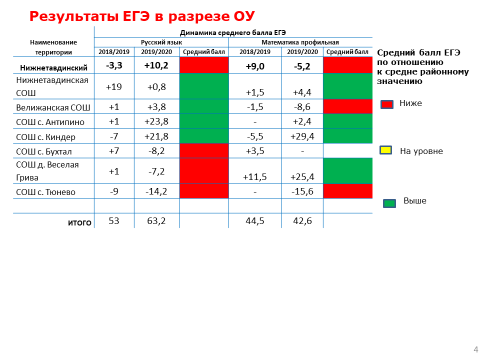 Анализ динамики среднего балла ЕГЭ показывает, что необходимо усилить работу   по выбору предмета и подготовке к прохождению государственной итоговой аттестации, разнообразив формы подготовки. На ЕГЭ получено 11 результатов от 81 до 98 баллов. Максимальный балл: - по русскому языку – 98 балл (АППГ- 91) набрала выпускница МАОУ «Нижнетавдинская СОШ»;- по обществознанию – 92 баллов (АППГ-77) - выпускница МАОУ «Нижнетавдинская СОШ»; - по информатики и ИКТ – 83 балла (АППГ – 70) - выпускница МАОУ «Нижнетавдинская СОШ»,- по математике профильной - 82 балла (АППГ- 70) - выпускница МАОУ «Нижнетавдинская СОШ»,- по истории - 77 баллов (АППГ - 98) - выпускники МАОУ «Нижнетавдинская СОШ» и МАОУ «Велижанская СОШ».В 2020 году подтвердили уровень образования и по решению педагогических советов школ 7 выпускников 11 класса: МАОУ «Нижнетавдинская СОШ» - 4 человека, МАОУ «Велижанская СОШ» - 1, филиалов МАОУ «Нижнетавдинская СОШ»: «СОШ с. Антипино» - 1, «СОШ с. Киндер» - 1, получили аттестат особого образца с вручением медали «За особые успехи в учении» (АППГ – 2, 2018г. - 9, 2017г -10, 2016г. - 5).Количество выпускников 11 классов, получивших документ особого образцаНужно обратить внимание на осознанность выбора предметов выпускниками.Результаты государственной итоговой аттестации в 11-х классах свидетельствуют о том, что в образовательных учреждениях в целом созданы необходимые условия для получения среднего общего образования.Вместе с тем выявлены следующие проблемы:- недостаточно эффективно проведена подготовка по:Информатике и ИКТ в МАОУ «Велижанская СОШ» и филиале МАОУ «Велижанская СОШ» - «СОШ с. Тюнево». Необходимо отметить, что в апробации по Информатике и ИКТ данные ученики участия не принимали.Математике профильного уровня в МАОУ «Нижнетавдинская СОШ» и филиале МАОУ «Велижанская СОШ» - «СОШ с. Тюнево»;Физике в МАОУ «Нижнетавдинская СОШ», МАОУ «Велижанская СОШ» и филиале МАОУ «Велижанская СОШ» - «СОШ с. Тюнево»;Обществознанию в МАОУ «Нижнетавдинская СОШ», МАОУ «Велижанская СОШ» и филиале МАОУ «Велижанская СОШ» - «СОШ с. Бухтал»;Биологии в МАОУ «Нижнетавдинская СОШ». Из 10 участников 5 выпускников не набрали минимальное количество баллов (2 не набрали 2 б., 2 – 4 б., 1 – 6 б.). Среднее значение балла по сравнению с аналогичным периодом прошлого года в ОУ снизился на 2б. В вебинарах, проводимых ТОГИРРО по подготовке к ГИА, участие принимали недостаточное количество учителей, учеников к занятиям по математике профильного уровня только в МАОУ «Нижнетавдинская СОШ».Мы видим, что в случае с выбором предмета подготовка к ГИА проводилась в данных общеобразовательных учреждениях с недостаточной эффективностью, использовались традиционные способы подготовки к ГИА (выполнение тестов выпускниками).Расходы на общее образование составили 396325,8 тыс.руб., в том числе на обеспечение государственных гарантий прав граждан на получение общедоступного и бесплатного начального общего, основного общего, среднего общего образования – 195580,1 тыс.руб., на организацию питания обучающихся в общеобразовательных учреждениях района (в том числе на проведение пятидневных учебных сборов) – 19248,1 тыс.руб., на организацию бесплатного горячего питания обучающихся, получающих начальное общее образование – 8218,6 тыс.руб., на осуществление выплат ежемесячного денежного вознаграждения за классное руководство – 5432,3 тыс.руб., на организацию отдыха детей в каникулярное время – 4270,9 тыс.руб., на организацию предоставления психолого-педагогической, медицинской и социальной помощи обучающимся, испытывающим трудности в освоении основных общеобразовательных программ, в своем развитии и адаптации – 1686,7 тыс.рублей. Среднемесячная номинальная начисленная заработная плата работников отрасли в 2020 году составила:- муниципальных общеобразовательных учреждений – 35834,03 рублей, в том числе педагогических работников – 42096,5 рублей.          Необходимо продолжить работу:1.Организация качественной подготовки выпускников общеобразовательных учреждений Нижнетавдинского муниципального района к государственной аттестации. 2. Использование эффективных форм индивидуальной работы с неуспевающими; 3.Усиление контроля за преподаванием русского языка, математики, обществознания, физики и других предметов, выбранных выпускниками для прохождения государственной итоговой аттестации.2.3. Сведения о развитии дополнительного образования детейОхват учащихся общеобразовательных учреждений дополнительным образованием В общеобразовательных учреждениях действует:- волонтерское профилактическое движение «Импульс» – 20 объединений (362 волонтер);- тимуровское объединение «Темп» -   – 19 объединений (1023 участник); - лесничества в 5 ОУ (123 участников);-  СГ ДПВС  - 6 классов (111 чел);- органы ученического самоуправления –  1054 обучающихся; -  отряды юных инспекторов дорожного движения – 20;- российское движение школьников – 16;- отряды «Юнармии» (15 отрядов) – 211;- отряд казачества - филиале МАОУ «Велижанская СОШ» - «СОШ с. Тюнево» (2 отряда) - 30. Организация кружков и секций проводится организациями дополнительного и общего образования различной направленности:МАУ ДО Нижнетавдинского муниципального района «ЦДО» (Центр дополнительного образования) МАУ «СШ Нижнетавдинского муниципального района»3. Автономное учреждение «Культура» Нижнетавдинского муниципального районаОхвачены дополнительным образованием в предметных кружках, кружках по интересам и спортивных секциях 100 % несовершеннолетних.В общеобразовательных учреждениях оформлены стенды расписания кружков, в    общественных местах имеется информация расписания кружков, раздаются приглашения родителямЧтобы привлечь ребят и их родителей в течение учебного года оформляются выставки работ учащихся, показательные выступления, соревнования, демонстрируются награды и достижения обучающихся. В рамках воспитания здорового образа жизни в Нижнетавдинском районе активно проводятся мероприятия спортивной направленности. В 2020  году в Общероссийскую общественно-государственную детско-юношескую организацию «Российское движение школьников» вступили все школы Нижнетавдинского района. Организация создана в соответствии с Указом Президента Российской Федерации от 29 октября 2015 г. № 536 «О создании Общероссийской общественно-государственной детско-юношеской организации «Российское движение школьников».	Целью Российского движения школьников является совершенствование государственной политики в области воспитания подрастающего поколения и содействие формированию личности на основе присущей российскому обществу системы ценностей.	РДШ функционирует в четырех направлениях: личностное развитие, гражданская активность, информационно-медийное направление, военно-патриотическое направление. 	Муниципальным куратором деятельности РДШ назначен специалист по работе с молодежью МАУ ДО Нижнетавдинского муниципального района «ЦДО» Евстифеева Е.А.. Муниципальным куратором со стороны образования является методист по воспитательной работе ИМЦ управление образования администрации Нижнетавдинского муниципального района Квасова Е.Ф.На сегодняшний день все школы вступили в РДШ, в каждом образовательном учреждении назначен куратор. На территории Нижнетавдинского муниципального района в 19 общеобразовательных учреждениях функционируют общественные организации разной направленности. Общественные организации вносят значительный вклад в формирование идеологии и гражданско-патриотического воспитания детей. Благодаря их деятельности реализуется потребность подростков в самостоятельности, самореализации, реальном участии в жизни общества. Руководителями детских организаций школ, волонтёрских и тимуровских отрядов являются педагоги школ, заместители директоров по воспитательной работе. В течение 2020 года несовершеннолетние детских объединений принимали участие в различных районных мероприятиях: «Слёт лидеров и руководителей общественных объединений района», «Здоровый защитник – опора России», «Волонтёр года», «Лидер года»; акциях: «Георгиевская ленточка», «Добровольцы детям», «Штрих-код», «Я – гражданин России», «Наш выбор – здоровье», «Я – гражданин России», «День трезвости», «Молодежь против наркотиков», «Скажи жизни – да!» и пр. Ряд акций в связи с введением режима самоизоляции и переходом на дистанционное обучение был проведен в онлайн-формате. Общественные организации вносят значительный вклад в формирование идеологии и гражданско-патриотического воспитания детей. Благодаря их деятельности реализуется потребность подростков в самостоятельности, самореализации, реальном участии в жизни общества. Руководителями детских организаций школ, волонтёрских и тимуровских отрядов являются педагоги школ, заместители директоров по воспитательной работе.  Несовершеннолетние детских объединений принимали участие в различных районных мероприятиях: «Слёт лидеров и руководителей общественных объединений района», «Здоровый защитник – опора России», «Волонтёр года», «Лидер года»; акциях: «Георгиевская ленточка», «Добровольцы детям», «Штрих-код», «Я – гражданин России», «Наш выбор – здоровье», «Я – гражданин России», «День трезвости», «Молодежь против наркотиков», «Скажи жизни – да!» и пр. Большинство акций в связи с соблюдением режима повышенной готовности был проведен в онлайн-формате. В период с 26 октября по 01 ноября 2020 года 5 обучающихся МАОУ «Нижнетавдинская СОШ», МАОУ «Велижанская СОШ» приняли участие в Слете лидеров Тюменского регионального отделения ООГДЮО «Российское движение школьников», который прошел на базе АНО ДООЦ «Алые паруса».В целях популяризации добровольчества (волонтерства) на территории Нижнетавдинского района на основании распоряжения администрации Нижнетавдинского муниципального района № 773-р от 15.08.2018 г. «О совете по вопросам добровольчества, волонтерства Нижнетавдинского муниципального района» сформирован совет, состав и положение о добровольческой деятельности. Организацией, осуществляющей координацию деятельности в сфере добровольчества (волонтерства), оказывающей информационную, методическую, консультационную поддержку добровольческих объединений является МАУ ДО Нижнетавдинского муниципального района «ЦДО», куратор – инспектор по работе с молодежью И.А. Литвина, ответственный от управления образования – методист по воспитательной работе Е.Ф. Квасова.На базе образовательных учреждений района созданы 20 волонтерских объединений (315 участников), 68 тимуровских объединений (1292 участника). В середине октября 2020 г. Центр развития экологических программ «Живая Планета» предложил высадить на территориях школ нашего района сеянцы кедра. Экологическому воспитанию подрастающего поколения в Нижнетавдинском районе уделяется особое внимание. Так, в целях воспитания ответственного и бережного отношения к окружающей среде и формирования экологической культуры обучающихся образовательные учреждения района в сентябре приняли участие во Всероссийском экологическом субботнике. В ряде школ были высажены деревья в честь погибших в Великой Отечественной войне.  Продолжением акции стала высадка предоставленных сеянцев кедра. Триста сеянцев посажены по всей территории района – на участках Андрюшинской, Велижанской, Нижнетавдинской, Конченбургской, Киндерской, Тюневской, Чугунаевской школ.  Широкое развитие получило «Тимуровское движение», в рамках которого всем ветеранам оказывается практическая помощь. На сегодняшний день в районе функционирует 62 тимуровских отряда, в количестве 1292 человека, которые оказали помощь 256 труженикам тыла, одиноко проживающим пенсионерам.Учащиеся школ регулярно следят за состоянием памятных захоронений участников гражданской и ВОВ. В образовательных учреждениях района функционирует 14 отрядов по благоустройству воинских и ветеранских захоронений, в состав которых входит 121 учащийся. На сегодняшний день приведено в порядок 58 захоронения, в том числе и памятников.В ноябре – декабре 2020 г. обучающиеся МАОУ «Нижнетавдинская СОШ», МАОУ «Велижанская СОШ» приняли участие в «SMART-Школе сельского предпринимателя». Программа предусматривала цикл вебинаров, в которых подростки познакомились с инновационными технологиями ведения бизнеса на селе. 11 ноября 2020 года прошла V районная научно-практическая конференция «Прокопьевские чтения». Организована она была в онлайн-формате. 12 обучающихся и студентов из семи образовательных учреждений района защищали свои проекты. В направлении «Биологические науки» среди обучающихся младших школьников диплом второй степени у Дедюриной Василисы из филиала МАОУ «Велижанская СОШ»- «СОШ с. Тюнево». Победителем признана Богатикова Елизавета из МАОУ «Велижанская СОШ». В направлении «Биологические науки» среди обучающихся старших классов и студентов дипломом 3 степени награждена Решетнева Ксения из филиала МАОУ «Нижнетавдинская СОШ» - «СОШ с. Антипино». Второе место жюри отдало Галиеву Денису, обучающемуся филиала МАОУ «Велижанская СОШ» - «СОШ с. Тюнево». Первое место у Халитуллиной Елены, студентки «Агротехнологического колледжа».	В направлении «Краеведение» второе место разделили студенты «Агротехнологического колледжа» Силин Евгений и Михайлова Рахима, первое место занял Антонюк Евгений из МАОУ «Нижнетавдинская СОШ». В связи с пандемией многие профоринтационные мероприятия перешли в онлайн-формат. Все образовательные учреждения района включились во Всероссийский профориентационный проект «Билет в будущее». В проекте представлены 4 профессии направления: «Сельское хозяйство и природопользование»: лаборант-биоэколог, генетик-селекционер, агроном по точному земледелию, ветеринар. 
Платформа предоставляет возможность познакомиться с компетенциями профессии, принять участие в профессиональных пробах.С 26 октября по 30 ноября 2020 года обучающиеся приняли участие в акции в рамках проекта «Билет в будущее». Целью проведения акции является стимулирование подростков и их родителей к осознанному профессиональному самоопределению, а также привлечение внимания к проекту по ранней профессиональной ориентации учащихся 6-11 классов общеобразовательных организаций «Билет в будущее». 12 участников акции из Нижнетавдинского района были награждены памятными сувенирами. На платформе «Билет в будущее» в 2020 году зарегистрировались и приняли участие в тестированиях и онлайн-активностях 450 обучающихся 6-11 классов образовательных учреждений Нижнетавдинского района. В рамках воспитательной работы продолжалась профилактическая работа среди обучающихся. Достигнуть поставленных целей по профилактике правонарушений и преступлений несовершеннолетними стало возможно при межведомственном взаимодействии: -ПДН (проведение профилактических бесед с учащимися на тему «Об административной и уголовной ответственности несовершеннолетних», «Права и обязанности ребенка в семье, в школе, в социуме», «Знай и соблюдай закон», «О нахождении в общественных местах несовершеннолетних в ночное время»);- МАУ СШ Нижнетавдинского района для 9-11 классов (проведение профилактического тренинга «Подросток и спорт», провела анонимное анкетирование по выявлению вредных привычек;      -  МАУ «КЦСОН «Тавда» (проведение бесед на темы «Что такое хорошо и что такое плохо», «Правильное питание – залог здоровья»);     - совместная работа с СДК;     - работа ОКДН. 	С целью профилактики алкоголизации населения и популяризации здорового образа жизни на территории Нижнетавдинского района 11 сентября 2020 года состоялся День трезвости. В общеобразовательных учреждениях Нижнетавдинского района прошли следующие мероприятия:  подготовка агитационных стендов, выпуск брошюр, листовок, буклетов, пропагандирующих здоровый образ жизни,«Я выбираю здоровую жизнь», проведение уроков трезвости, тематических классных часов.  	В ноябре 2020 года – Всероссийский День правовой помощи детям. В рамках данного мероприятия в общеобразовательных учреждениях Нижнетавдинского муниципального района была проведена Декада Правовой помощи. В ОУбыли проведены следующие мероприятия-  Проведение уроков по вопросам здорового и безопасного образа жизни, правового воспитания (Кл. часы «Уважение семейных традиций, гордость за свой род, свою фамилию»; «Я знаю закон»; «Конвекция о правах ребенка»; «Миротворчество и неприятие насилия, пацифизм»; конкурсы рисунков «Дорога и мы», «Мы за ЗОЖ»; тематическая неделя здоровья и спорта).	На основании планов проводятся профилактические мероприятия классными руководителями с несовершеннолетними:- беседы «О   безопасности», «От ответственности до наказания один шаг», «Подросток и закон» «Моя жизненная позиция», «Знакомство с самим собой», «Я - человек, который ...». «Убереги себя от насилия», «О насилии и жестоком обращении», «Жить в мире с собой»;- уроки ОБЖ «Обеспечение личной безопасности в криминогенных ситуациях»;- уроки обществознания по теме: «Общие характеристики законодательства в отношении жестокого обращения с детьми»; -  Декада профилактики и безопасности; - дискуссии, диспуты среди обучающихся о недопустимости жестокого обращения с людьми, о правилах поведения в обществе; - классные часы «Ознакомление обучающихся с правами ребёнка», «Каждый ребенок имеет право на…» и др.- просмотр и обсуждения фильмов по данной проблеме;-  изучение круга интересов обучающихся, для организации досуга, увлечений, занятий, направленных на укрепление и сохранение психического и физического здоровья.С родителями:В октябре 2020 года был проведен Всероссийский онлайн-опрос родителей обучающихся общеобразовательных учреждений по методике определения уровня их информированности в области профилактики употребления наркотических средств и психотропных веществ, формирования навыков здорового и безопасного образа жизни несовершеннолетних .Онлайн-опрос был организован на платформе ФБГУ «Центр защиты прав и интересов детей» по адресу: www.опрос-родителей-о-пав.рф.Таким образом, результатом целенаправленной деятельности управления образования администрации Нижнетавдинского муниципального района  является:доступность услуг дошкольного образования (положительная динамика охвата детей разными формами дошкольного образования);обеспечение оптимального уровня подготовки выпускников ДОУ к переходу на уровень начального общего образования; положительная динамика общего развития и состояния здоровья детей;повышение профессионального мастерства педагогов и их методической активности.         В общеобразовательных учреждениях продолжаем работать над решением следующих задач:1. Повышение качества общего образования в соответствии с требованиями федеральных государственных образовательных стандартов и социального заказа. 2. Создание условий для эффективной организации обучения и социализации детей с ограниченными возможностями здоровья, развитие инклюзивного образования. 3. Совершенствование работы образовательных учреждений, ориентированной на развитие одаренных и талантливых детей. Расширение форм поддержки талантливой молодежи. 4. Профессиональное развитие педагогических коллективов, повышение профессиональной компетентности педагогических работников. 5. Обновление содержания через интеграцию урока, как основного вида образовательной деятельности (интеграция новых методов обучения и воспитания), внедрение новых образовательных технологий, использование цифровых технологий в обучении. 6. Создание единого воспитательного пространства, главной ценностью которого является личность каждого ребенка, духовно-нравственная и физически здоровая, способная на сознательный выбор жизненной позиции, на самостоятельную выработку идей на современном уровне, умеющая ориентироваться в социокультурных условиях.7. Повышение эффективности работы образовательных организаций по обеспечению безопасности образовательной среды и профилактике девиантного поведения обучающихся.8. Обеспечение безопасных условий функционирования образовательных учреждений. Эффективное использование социокультурной инфраструктуры в образовательных целях.Приложение № 1ПОКАЗАТЕЛИ МОНИТОРИНГА СИСТЕМЫ ОБРАЗОВАНИЯВПРВсероссийские проверочные работыГВЭГосударственный выпускной экзаменЕГЭЕдиный государственный экзаменКПККурс повышения квалификацииМСОМониторинг системы образованияОГЭОсновной государственный экзаменФГОСФедеральный государственный образовательный стандартФЗФедеральный законФЦПРОФедеральная целевая программа развития образованияВозраст 2016 год     2017 год   2018 год2019 год2020 год0-3      1569      1538      1525142512464-6      1214      1252      1264133413467-17      3603      3780      39133983411518-29      4365      4825      453541473874     Старше 291638416925171062166717773Сеть образовательных учрежденийСеть образовательных учрежденийСеть образовательных учрежденийСеть образовательных учрежденийСеть образовательных учрежденийСеть образовательных учрежденийНаименование 20162017201820192020Муниципальные автономные дошкольные образовательные учреждения11111Структурные подразделения  муниципальных общеобразовательных учреждений56655Отделения дошкольного образования общеобразовательных учреждений1212121212Начальная школа – детский сад33333ГКП11125ИТОГО:2223232323ПоказателиЧисленность воспитанниковЧисленность воспитанников, получающих услуги дошкольного образования в вариативных формах, чел. – всего1266в том числе:- в режиме кратковременного пребывания51в том числе:- в условиях консультационно-методических пунктах180Сеть образовательных учрежденийСеть образовательных учрежденийСеть образовательных учрежденийСеть образовательных учрежденийСеть образовательных учрежденийНаименование 2017г.2018г.2019г.2020г.Муниципальные автономные общеобразовательные учреждения  (средняя общеобразовательная школа)       2222Филиалы муниципальных  общеобразовательных учреждений (средняя общеобразовательная школа)       12121212Филиалы муниципальных  общеобразовательных учреждений (основная общеобразовательная школа)        5555Начальная школа – детский сад        3333ИТОГО:       2222222259дошкольный возрастДОУ общ. видаАОП ДОАОП ДОАОП ДОАОП ДОАОП ДОАОП ДОАОП ДО59дошкольный возрастДОУ общ. виданаруш зрениянаруш слухаТНРНОДАЗПРу/оТМНР59261012459школьный возрастобщ. прогАООП и АОПАООП и АОПАООП и АОПАООП и АОПАООП и АОПАООП и АОПАООП и АОП59школьный возрастобщ. прогНОДАЗПРу/оТМНРГИА НПОПНИ5933211571214ПоложительнаяВолнообразнаяНедостаточнаяНезначительнаяИзбирательнаяОтсутствуетна 25.05.2018130/56%63/27%18/8%9/4%7/3%5/2%на 25.05.2019165/65%59/ 23%13/ 5%6/ 2%8/3%3/1%на 25.05.2020171/59%73/25%24/ 8%2/1%16/ 6%3/ 1%Предмет Русский языкРусский языкМатематикаМатематикаОбществознаниеОбществознаниеЛитератураЛитератураГеографияГеографияИсторияИсторияФизикаФизикаБиология Биология ИнформатикаИнформатикаХимияХимияАнгл. язАнгл. язПредмет Русский языкРусский языкПрофильный уровеПрофильный уровеОбществознаниеОбществознаниеЛитератураЛитератураГеографияГеографияИсторияИсторияФизикаФизикаБиология Биология ИнформатикаИнформатикаХимияХимияАнгл. язАнгл. язПредмет 2020201920202019202020192020201920202019202020192020201920202019202020192020201920202019Кол-во вып-ов 521183546244516437718241621596712незачет055682000000172510254210Ср. балл 63,253.442,644.551,6416445445562,15038,34044,941.639,637.129,5512767№ ппПредметы2020г.2019г.2018г.2017г.2016г.Русский язык63,253,45656,856Математика (базовый ур.)не сдавали3,53,744,2Математика (профильн.ур.)42,644,538,52636Английский язык276776-21Химия29,551272449История62,35046,14146Биология44,941,634,135,247Обществознание51,641414147Информатика и ИКТ39,637,117,43530Литература64457249,132География 445560,52760Физика 38,3340453941№ ппМедальКоличество медалистовКоличество медалистовКоличество медалистовКоличество медалистовКоличество медалистов№ ппМедаль2020г.2019г.2018г.2017г.2016г.1. «За особые успехи в учении»7291052017г.2017г.2018г.2018г.2019г.2019г.2020г.2020г.Количество учащихсяПроцент охватаКоличество учащихсяПроцент охватаКоличество учащихсяПроцент охватаКоличество учащихсяПроцент охвата304698 %308499,8 %314499,8 %318999,8%НаправленностиКоличество детейДети, состоящие на учёте в банке данных «группы особого внимания»Дети с ограниченными возможностями здоровьяхудожественная524153техническая2372311социально-педагогическая12276540туристско-краеведческая2200естественнонаучная19060Итого 220010954Вид спорта2019/20 учебный годбаскетбол25волейбол228гиревой спорт20дзюдо221конный спорт60лыжные гонки22настольный теннис20футбол166хоккей25шахматы233итого1020Направление 2020 годИз них несовершеннолетние «группы особого внимания»Музыкальные инструменты7-Вокальные коллективы31129Танцевальные коллективы27221Театральные коллективы16822Библиотечные объединения36113Кружки по интересам49229Итого1604114ОУКол – во кружков (всего)Кол – во кружков (всего)Кол – во кружков (всего)Кол – во кружков (всего)Охват детей в % ОУФГОСпо интересамСоциум(ЦДО, спортивная школа,, Культура)всегоОхват детей в % Филиал МАОУ «Велижанская СОШ» - «СОШ с. Тюнево»7031487100%Филиал МАОУ «Велижанская СОШ»-«СОШ с.Средние Тарманы»1211225100%Филиал МАОУ «Нижнетавдинская СОШ»- «ООШ с. Конченбург»63110100%филиал МАОУ "Велижанская СОШ"-"ООШ с. Канаш"56516100%Филиал МАОУ «Нижнетавдинская СОШ» - «ООШ п.Ключи»81312100%Филиал МАОУ «Велижанская СШ» - «СОШ д. Веселая Грива»63110100%Филиал МАОУ «Нижнетавдинская СОШ» - «СОШ с.Андрюшино»34512100%Филиал МАОУ «Велижанская СШ» - «СОШ п. Березовка»190827100%Филиал МАОУ «Велижанская СОШ» Красноярская НОШ – детский сад7-29100%Филиал МАОУ «Нижнетавдинская СОШ» - «СОШ с. Киндер»1910433100%Филиал МАОУ «Нижнетавдинская СОШ»  - «СОШ п. Кунчур»123419100%филиал МАОУ "Велижанская СОШ"-"СОШ д. Новопокровка"73414100%МАОУ «Велижанская СОШ»519  7  67100%Филиал МАОУ «Нижнетавдинская СОШ» - "СОШ с.Мияссы"108321100 %Филиал МАОУ «Велижанская СОШ»-«СОШ с. Бухтал»78621100%Филиал МАОУ «Велижанская СОШ»- «СОШ п. Чугунаево»155121100 %2577767401100%Раздел/подраздел/показательЕдиницаизмерения/формаоценкиI. Общее образование1. Сведения о развитии дошкольного образования1.1. Уровень доступности дошкольного образования и численность населения, получающего дошкольное образование1.1.1. Доступность дошкольного образования (отношение численности детей определенной возрастной группы, посещающих в текущем учебном году организации, осуществляющие образовательную деятельность по образовательным программам дошкольного образования, присмотр и уход за детьми, к сумме указанной численности и численности детей соответствующей возрастной группы, находящихся в очереди на получение в текущем учебном году мест в организациях, осуществляющих образовательную деятельность по образовательным программам дошкольного образования, присмотр и уход за детьми):всего (в возрасте от 2 месяцев до 7 лет);90,6%в возрасте от 2 месяцев до 3 лет;65,66%в возрасте от 3 до 7 лет.100%1.1.2. Охват детей дошкольным образованием (отношение численности детей определенной возрастной группы, посещающих организации, осуществляющие образовательную деятельность по образовательным программам дошкольного образования, присмотр и уход за детьми, к общей численности детей соответствующей возрастной группы):всего (в возрасте от 2 месяцев до 7 лет);0%в возрасте от 2 месяцев до 3 лет;65,69%в возрасте от 3 до 7 лет.80%1.1.3. Удельный вес численности детей, посещающих частные организации, осуществляющие образовательную деятельность по образовательным программам дошкольного образования, присмотр и уход за детьми, в общей численности детей, посещающих организации, реализующие образовательные программы дошкольного образования, присмотр и уход за детьми.0%1.1.4. Наполняемость групп в организациях, осуществляющих образовательную деятельность по образовательным программам дошкольного образования, присмотр и уход за детьми:группы компенсирующей направленности;0 человекгруппы общеразвивающей направленности;1266 человекгруппы оздоровительной направленности;0 человекгруппы комбинированной направленности;0 человексемейные дошкольные группы.180 человек1.1.5. Наполняемость групп, функционирующих в режиме кратковременного и круглосуточного пребывания в организациях, осуществляющих образовательную деятельность по образовательным программам дошкольного образования, присмотр и уход за детьми:в режиме кратковременного пребывания;8,4 человекв режиме круглосуточного пребывания.0 человек1.2. Содержание образовательной деятельности и организация образовательного процесса по образовательным программам дошкольного образования1.2.1. Удельный вес численности детей, посещающих группы различной направленности, в общей численности детей, посещающих организации, осуществляющие образовательную деятельность по образовательным программам дошкольного образования, присмотр и уход за детьми:группы компенсирующей направленности;0%группы общеразвивающей направленности;100%группы оздоровительной направленности;0%группы комбинированной направленности;0%группы по присмотру и уходу за детьми.0%1.3. Кадровое обеспечение дошкольных образовательных организаций и оценка уровня заработной платы педагогических работников1.3.1. Численность детей, посещающих организации, осуществляющие образовательную деятельность по образовательным программам дошкольного образования, присмотр и уход за детьми, в расчете на 1 педагогического работника.26,1 человек1.3.2. Состав педагогических работников (без внешних совместителей и работавших по договорам гражданско- правового характера) организаций, осуществляющих образовательную деятельность по образовательным программам дошкольного образования, присмотр и уход за детьми, по должностям:воспитатели;79,5%старшие воспитатели;8,2%музыкальные руководители;5,5%инструкторы по физической культуре;4,1%учителя-логопеды;1,4%учите ля-дефектологи; 0%педагоги-психологи; 1,4%социальные педагоги; 0%педагоги-организаторы; 0%педагоги дополнительного образования. 0%1.3.3. Отношение среднемесячной заработной платы педагогических работников дошкольных образовательных организаций к среднемесячной заработной плате в сфере общего образования в субъекте Российской Федерации (по государственным и муниципальным образовательным организациям).100%1.4. Материально-техническое и информационноеобеспечение дошкольных образовательных организаций1.4.1. Площадь помещений, используемых непосредственно для нужд дошкольных образовательных организаций, в расчете на 1 ребенка.4,8 квадратный метр 1.4.2. Удельный вес числа организаций, имеющих все виды благоустройства (водопровод, центральное отопление, канализацию), в общем числе дошкольных образовательных организаций.100%1.4.3. Удельный вес числа организаций, имеющих физкультурные залы, в общем числе дошкольных образовательных организаций.13%1.4.4. Число персональных компьютеров, доступных для использования детьми, в расчете на 100 детей, посещающих дошкольные образовательные организации.2,46 единиц1.5. Условия получения дошкольного образования лицами с ограниченными возможностями здоровья и инвалидами1.5.1. Удельный вес численности детей с ограниченными возможностями здоровья в общей численности детей, посещающих организации, осуществляющие образовательную деятельность по образовательным программам дошкольного образования, присмотр и уход за детьми.2,7%1.5.2. Удельный вес численности детей-инвалидов в общей численности детей, посещающих организации, осуществляющие образовательную деятельность по образовательным программам дошкольного образования, присмотр и уход за детьми. 0,8%1.5.3. Структура численности детей с ограниченными возможностями здоровья (за исключением детей-инвалидов), обучающихся в группах компенсирующей, оздоровительной и комбинированной направленности дошкольных образовательных организаций, по видам групп <*>группы компенсирующей направленности, в том числе для детей: 0%с нарушениями слуха; 0%с нарушениями речи; 0%с нарушениями зрения; 0%с нарушениями интеллекта; 0%с задержкой психического развития; 0%с нарушениями опорно-двигательного аппарата; 0%со сложным дефектом;  0%другого профиля 0%группы оздоровительной направленности, в том числе для детей:с туберкулезной интоксикацией; 0%часто болеющих; 0%группы комбинированной направленности. 0%1.5.4. Структура численности детей-инвалидов, обучающихся в группах компенсирующей, оздоровительной и комбинированной направленности дошкольных образовательных организаций, по видам групп <*>:группы компенсирующей направленности, в том числе для детей: 0%с нарушениями слуха; 0%с нарушениями речи; 0%с нарушениями зрения; 0%с нарушениями интеллекта; 0%с задержкой психического развития; 0%с нарушениями опорно-двигательного аппарата; 0%со сложным дефектом; 0%другого профиля 0%группы оздоровительной направленности, в том числе для детей: 0%с туберкулезной интоксикацией; 0%часто болеющих; 0%группы комбинированной направленности.0%1.6. Состояние здоровья лиц, обучающихся по программам дошкольного образования1.6.1. Удельный вес численности детей, охваченных летними оздоровительными мероприятиями, в общей численности детей, посещающих организации, осуществляющие образовательную деятельность по образовательным программам дошкольного образования, присмотр и уход за детьми.80,2%1.7. Изменение сети дошкольных образовательных организаций (в том числе ликвидация и реорганизация организаций, осуществляющих образовательную деятельность)1.7.1. Темп роста числа организаций (обособленных подразделений (филиалов)), осуществляющих образовательную деятельность по образовательным программам дошкольного образования, присмотр и уход за детьми:дошкольные образовательные организации; 0%обособленные подразделения (филиалы) дошкольных образовательных организаций; 0%обособленные подразделения (филиалы) общеобразовательных организаций; 0%общеобразовательные организации, имеющие подразделения (группы), которые осуществляют образовательную деятельность по образовательным программам дошкольного образования, присмотр и уход за детьми; 0%обособленные подразделения (филиалы) профессиональных образовательных организаций и образовательных организаций высшего образования; 0%иные организации, имеющие подразделения (группы), которые осуществляют образовательную деятельность по образовательным программам дошкольного образования, присмотр и уход за детьми. 0%1.8. Финансово-экономическая деятельность дошкольных образовательных организаций1.8.1. Расходы консолидированного бюджета Российской Федерации на дошкольное образование в расчете на 1 ребенка, посещающего организацию, осуществляющую образовательную деятельность по образовательным программам дошкольного образования, присмотр и уход за детьми. <*>77,6 тысяч рублей1.9. Создание безопасных условий при организации образовательного процесса в дошкольных образовательных организациях1.9.1. Удельный вес числа зданий дошкольных образовательных организаций, находящихся в аварийном состоянии, в общем числе зданий дошкольных образовательных организаций. 0%1.9.2. Удельный вес числа зданий дошкольных образовательных организаций, требующих капитального ремонта, в общем числе зданий дошкольных образовательных организаций. 0%2. Сведения о развитии начального общего образования, основного общего образования и среднего общегообразования2.1. Уровень доступности начального общего образования, основного общего образования и среднего общего образования и численность населения, получающего начальное общее, основное общее и среднее общее образование2.1.1. Охват детей общим образованием (отношение численности обучающихся по образовательным программам начального общего, основного общего, среднего общего образования и образования обучающихся с умственной отсталостью (интеллектуальными нарушениями) к численности детей в возрасте 7-18 лет).99,8%2.1.2. Удельный вес численности обучающихся по образовательным программам, соответствующим федеральным государственным образовательным стандартам начального общего, основного общего, среднего общего образования, в общей численности обучающихся по образовательным программам начального общего, основного общего, среднего общего образования.92,1%2.1.3. Удельный вес численности обучающихся,47,4%продолживших обучение по образовательным программам среднего общего образования, в общей численности обучающихся, получивших аттестат об основном общем образовании по итогам учебного года, предшествующего отчетному.2.1.4. Наполняемость классов по уровням общего образования:16,27 человекначальное общее образование (1-4 классы);18,62 человекосновное общее образование (5-9 классы);15,77 человек среднее общее образование (10 - 11 (12) классы).10,77 человек 2.1.5. Удельный вес численности обучающихся, охваченных подвозом, в общей численности обучающихся, нуждающихся в подвозе в общеобразовательные организации100 %2.1.6. Оценка родителями обучающихся общеобразовательных организаций возможности выбора общеобразовательной организации (удельный вес численности родителей обучающихся, отдавших своих детей в конкретную общеобразовательную организацию по причине отсутствия других вариантов для выбора, в общей численности родителей обучающихся общеобразовательных организаций). <*>99,8%2.2. Содержание образовательной деятельности и организация образовательного процесса по образовательным программам начального общего образования, основного общего образования, среднего общего образования и образования обучающихся с умственной отсталостью (интеллектуальными нарушениями)2.2.1. Удельный вес численности обучающихся в первую смену в общей численности обучающихся по образовательным программам начального общего, основного общего, среднего общего образования по очной форме обучения.100%2.2.2. Удельный вес численности обучающихся, углубленно изучающих отдельные учебные предметы, в общей численности обучающихся по образовательным программам начального общего, основного общего, среднего общего образования 0%2.2.3. Удельный вес численности обучающихся в классах (группах) профильного обучения в общей численности обучающихся в 10-11(12) классах по образовательным программам среднего общего образования5,7%2.2.4. Удельный вес численности обучающихся с использованием дистанционных образовательных технологий в общей численности обучающихся по образовательным программам начального общего, основного общего, среднего общего образования и образования обучающихся с умственной отсталостью (интеллектуальными нарушениями)100%2.3. Кадровое обеспечение общеобразовательных организаций, иных организаций, осуществляющих образовательную деятельность в части реализации основных общеобразовательных программ, а также оценка уровня заработной платы педагогических работников2.3.1. Численность обучающихся по образовательным программам начального общего, основного общего, среднего общего образования и образования обучающихся с умственной отсталостью (интеллектуальными нарушениями) в расчете на 1 педагогического работника.14,76 человек2.3.2. Удельный вес численности учителей в возрасте до 35 лет в общей численности учителей (без внешних совместителей и работающих по договорам гражданско- правового характера) организаций, осуществляющих образовательную деятельность по образовательным программам начального общего, основного общего, среднего общего образования и образования обучающихся с умственной отсталостью (интеллектуальными нарушениями)23,6%2.3.3. Отношение среднемесячной заработной платы педагогических работников государственных и муниципальных общеобразовательных организаций к среднемесячной начисленной заработной плате наемных работников в организациях, у индивидуальных предпринимателей и физических лиц (среднемесячному доходу от трудовой деятельности) в субъекте Российской Федерации100%2.3.4. Удельный вес численности педагогических работников в общей численности работников (без внешних совместителей и работающих по договорам гражданско-правового характера) организаций, осуществляющих образовательную деятельность 81,2%по образовательным программам начального общего, основного общего, среднего общего образования и образования обучающихся с умственной отсталостью (интеллектуальными нарушениями).2.3.5. Удельный вес числа организаций, имеющих в составе педагогических работников социальных педагогов, педагогов- психологов, учителей-логопедов, в общем числе организаций, осуществляющих образовательную деятельность по образовательным программам начального общего, основного общего, среднего общего образования и образования обучающихся с умственной отсталостью (интеллектуальными нарушениями):социальных педагогов:всего;1,9%из них в штате;100%педагогов-психологов:всего;1,4%из них в штате;100%учителей-логопедов:всего;2,9%из них в штате.100%учителей-дефектологов:всего;0%из них в штате.0%2.4. Материально-техническое и информационное обеспечение общеобразовательных организаций, а также иных организаций, осуществляющих образовательную деятельность в части реализации основных общеобразовательных программ2.4.1. Учебная площадь общеобразовательных организаций в расчете на 1 обучающегося.5,22 квадратный метр2.4.2. Удельный вес числа зданий, имеющих все виды благоустройства (водопровод, центральное отопление,100%канализацию), в общем числе зданий общеобразовательных организаций2.4.3. Число персональных компьютеров, используемых в учебных целях, в расчете на 100 обучающихся общеобразовательных организацийвсего;имеющих доступ к сети «Интернет».2.4.4. Доля образовательных организаций, реализующих программы общего образования, обеспеченных Интернет- соединением со скоростью соединения не менее 100 Мб/с - для образовательных организаций, расположенных в городах, 50 Мб/с - для образовательных организаций, расположенных в сельской местности и поселках городского типа, а также гарантированным Интернет-трафиком <**>45,5%2.4.5. Удельный вес числа общеобразовательных организаций, использующих электронный журнал, электронный дневник, в общем числе общеобразовательных организаций100%2.5. Условия получения начального общего, основного общего и среднего общего образования лицами с ограниченными возможностями здоровья и инвалидами2.5.1. Удельный вес числа зданий, в которых созданы условия для беспрепятственного доступа инвалидов, в общем числе зданий общеобразовательных организаций100%2.5.2. Распределение численности обучающихся с ограниченными возможностями здоровья и инвалидностью по реализации образовательных программ в формах: совместного обучения (инклюзии), в отдельных классах или в отдельных образовательных организациях, осуществляющих реализацию адаптированных основных общеобразовательных программ:в отдельных организациях, осуществляющих образовательную деятельность по адаптированным основным общеобразовательным программам - всего;0%из них инвалидов, детей-инвалидов.0%в отдельных классах (кроме организованных в отдельных организациях), осуществляющих образовательную деятельность по адаптированным основным общеобразовательным программам - всего;0%из них инвалидов, детей-инвалидов.0%в формате совместного обучения (инклюзии) - всего;100%из них инвалидов, детей-инвалидов.23,9%2.5.3. Удельный вес численности обучающихся в соответствии с федеральным государственным образовательным стандартом начального общего образования обучающихся с ограниченными возможностями здоровья в общей численности обучающихся по адаптированным образовательным программам начального общего образования.43,6%2.5.4. Удельный вес численности обучающихся в соответствии с федеральным государственным образовательным стандартом образования обучающихся с умственной отсталостью (интеллектуальными нарушениями) в общей численности обучающихся по адаптированным основным общеобразовательным программам для обучающихся с умственной отсталостью (интеллектуальными нарушениями).50%2.5.5. Укомплектованность отдельных общеобразовательных организаций, осуществляющих обучение по адаптированным основным общеобразовательным программам, педагогическими работниками <*>:всего;57,8%учителя-дефектологи;27,9%педагоги-психологи;83,8%учителя-логопеды;44,8%социальные педагоги;100%тьюторы.0%2.5.6. Численность обучающихся по адаптированным основным общеобразовательным программам в расчете на 1 работника:учителя-дефектолога;60 человекучителя-логопеда;48,2 человекпедагога-психолога; 60,25 человектьютора, ассистента (помощника).2.5.7. Распределение численности детей, обучающихся по адаптированным основным общеобразовательным программам, по видам программ <*>:для глухих;0%для слабослышащих и поздноглохших;0,4%для слепых;0%для слабовидящих;0%с тяжелыми нарушениями речи;7,9%с нарушениями опорно-двигательного аппарата;1,2%с задержкой психического развития;39%с расстройствами аутистического спектра;0,8%со сложными дефектами;0%других обучающихся с ограниченными возможностями здоровья49,8%2.6. Состояние здоровья лиц, обучающихся по основным общеобразовательным программам, здоровьесберегающие условия, условия организации физкультурно-оздоровительной и спортивной работы в общеобразовательных организациях, а также в иных организациях, осуществляющих образовательную деятельность в части реализации основных общеобразовательных программ2.6.1. Удельный вес численности лиц, обеспеченных горячим питанием, в общей численности обучающихся общеобразовательных организаций100%2.6.2. Удельный вес числа организаций, имеющих логопедический пункт или логопедический кабинет, в общем числе общеобразовательных организаций22,7%2.6.3. Удельный вес числа организаций, имеющих спортивные залы, в общем числе общеобразовательных организаций86,36%2.6.4. Удельный вес числа организаций, имеющих закрытые плавательные бассейны, в общем числе общеобразовательных организаций0%2.7. Изменение сети организаций, осуществляющих образовательную деятельность по основным общеобразовательным программам (в том числе ликвидация и реорганизация организаций, осуществляющих образовательную деятельность)2.7.1. Темп роста числа организаций (филиалов), осуществляющих образовательную деятельность по образовательным программам начального общего, основного общего, среднего общего образования и образования обучающихся с умственной отсталостью (интеллектуальными нарушениями).0%2.8. Финансово экономическая деятельность общеобразовательных организаций, а также иных организаций, осуществляющих образовательную деятельность в части реализации основных общеобразовательных программ2.8.1. Общий объем финансовых средств, поступивших в общеобразовательные организации, в расчете на 1 обучающегося.145,9 тыс. рублей2.8.2. Удельный вес финансовых средств от приносящей доход деятельности в общем объеме финансовых средств общеобразовательных организаций1,54%2.9. Создание безопасных условий при организации образовательного процесса в общеобразовательных организациях2.9.1. Удельный вес числа зданий общеобразовательных организаций, имеющих охрану, в общем числе зданий общеобразовательных организаций100%2.9.2. Удельный вес числа зданий общеобразовательных организаций, находящихся в аварийном состоянии, в общем числе зданий общеобразовательных организаций0%2.9.3. Удельный вес числа зданий общеобразовательных организаций, требующих капитального ремонта, в общем числе зданий общеобразовательных организаций